2021-2022 EĞİTİM ÖĞRETİM YILI . ORTAOKULU 8. SINIF FEN BİLİMLERİ DERSİ 1. DÖNEM 1. YAZILI SORULARI ADI:                                           SOYADI:SINIF:                                         NO:ALDIĞI NOT: SORU 1: Aşağıdaki kavramları uygun yerlere yazınız. ( 10x2=20 Puan )a) Küresel ısınmanın getirdiği sonuç yüzünden iklimin değişmesine …………………………………………………………… denir.b) Hava olaylarını inceleyen bilim dalına ………………..d   denir.c)Geniş bölgede uzun sürede değişmeyen ortalama       hava olaylarına …………………………   denir.d) ……………. Yaşamsal faaliyetleri yönetir.e) Nükleotidler; ………….. ,  …………………………………........, ve organik bazdan oluşur.f) …………………………………..;kalıtımın kurucusudur ve yaptığı bezelye çalışmalarıyla tanınmıştır.g) Aynı karakterin oluşmasına etki eden özellikleri     taşıyan genlere ……………………… denir.h) Anne ve babadan gelen genlerin aynı olmasına ………………………… denir.I) Canlının genetik yapısında meydana gelen değişimlere …………………………. denir.j) Genetik etkenlerle oluşan karakterlerin dış görünüşe yansımasına ………………… denir. Soru 2: Aşağıda verilen cümlelerin sonuna doğruysa D yanlışsa Y yazınız. (10x1=10 Puan )a) 21 Mart tarihinde kuzey yarım kürede ilkbahar mevsimi yaşanır. (   )b) Dünya yörünge etrafındaki dönüşünü 365 gün 6 saatte tamamlar. (   )c) 21 Aralık tarihinde Güney yarım kürede yaz mevsimi yaşanırken Kuzey yarım kürede kış mevsimi yaşanır.(    )d) 21 Haziran tarihinde kuzey yarım kürede en uzun gündüz yaşanır.  (   )e) 23 Eylülde iki yarım kürede de gece gündüz süresi eşittir. (    )f) Yüksek basınç alanından alçak basınç alanına doğru havanın yer değiştirmesine rüzgâr denir. (    )g) Alçak basınç alanı; hava alçaldığı için oluşur.(    )h) Karadeniz ikliminde her mevsim ılık ve kurak geçer. (     )I) Güneş ışınlarını yeryüzünde tutan gazlara atmosfer gazları denir. (   )j) Büyükten küçüğe doğru canlıdaki genetik materyal; Kromozom, DNA, Gen, Nükleotid şeklinde sıralanır.  (     )Soru 3: Aşağıdaki kavramları kısaca açıklayınız. (2x5 =10 puan)                      Kırağı:Klimatolog:Modifikasyon:Kalıtım:Baskın Gen:Soru 4: Aşağıdaki kavramları ilişkilendirerek eşleştirin.  ( 5x1=5 Puan )1) Karadeniz iklimi        a) maki          2) Akdeniz İklimi            b) orman3) Karasal İklim              c) rüzgar4) Klimatoloji                  d) iklim5) Anemometre             e) BozkırSoru 5: Aşağıdakilerden hangisi kalıtsal bir hastalık değildir? (5 Puan )a) Down Sendromub) Renk KörlüğüC) Altı parmaklılıkd) Soğuk algınlığıSoru 6: Aşağıdaki eşleşmelerden hangisinin sonucunda % 50 homozigot (saf) çekinik döl oluşabilir? (5 Puan )a) AA X AA                                                                                                                                                        b) Aa x aa                                                                                                      c) Aa x Aa d) AA x aaSoru 7: Aşağıdakilerden hangisi doğrudur?(5 Puan)a) İklim kısa süreli hava olayıdır.b) Hava olayı uzun sürelidir.c) Hava olayını ölçen alete termometre denir.d) İklim bilimini inceleyen bilim insanına Klimatolog denir.Soru 8: DNA eşlenmesi olayını şekille açıklayınız.   (10 Puan)Soru 9: Mutasyon ile modifikasyon arasındaki farkları belirtmek isteyen bir öğrenci hangi ifadeyi kullanırsa yanlışlık yapmış olur? ( 5 Puan )a) Modifikasyon çevre etkisi ile oluşur. b) Mutasyon yararlı veya zararlı olabilir.c) Mutasyon kalıtsal olabilir. d) Modifikasyona örnek olarak albino hastalığı verilebilir.Soru 10: A                 G                                     T                A               S                                G               A Yukarıdaki DNA eşlenmesinde hatalar verilmiştir. Hangi hatalar düzeltilebilir? (5 Puan)   A) Yalnız B) 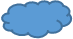 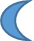 C) Yalnız D) Soru 11: Homozigot beyaz çiçek ile homozigot mor çiçek çaprazlanıyor. Oluşan bezelyeler tekrar çaprazlanarak yeni döller oluşturuluyor. Oluşabilecek tüm çiçeklerin fenotip genotip oranlarını ve oluşma ihtimallerini bulunuz. (20 Puan)Mor çiçek beyaz çiçeğe baskındır. M: Mor çiçek  m: Beyaz çiçekDaha fazla yazılı sorusu ve evraka  https://www.facebook.com/groups/fenkurdu  öğretmen grubumuzdan ulaşabilirsiniz.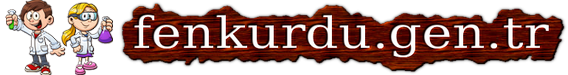 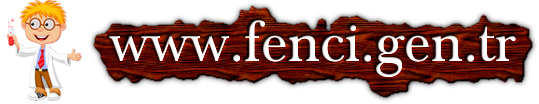 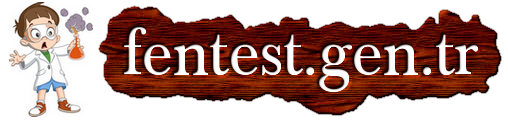 